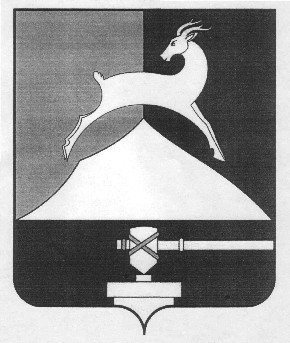 Администрация Усть-Катавского городского округаЧелябинской областиПОСТАНОВЛЕНИЕВ соответствии с Уставом Усть-Катавского городского округа, решением Собрания депутатов Усть-Катавского городского округа № 183 от 23.12.2013 г. «О бюджете Усть-Катавского городского округа на 2017 год администрация Усть-Катавского городского округа ПОСТАНОВЛЯЕТ:1. Внести в Постановление администрации Усть-Катавского городского округа от 09.12.2014г.  № 1377 «Об утверждении муниципальной  программы «Поддержка и развитие дошкольного образования в Усть-Катавском городском округе на 2015-2017 годы» следующие изменения:1.1. В паспорте муниципальной программы «Поддержка и развитие дошкольного образования в Усть-Катавском городском округе на 2015-2017 годы» раздел «Объёмы бюджетных ассигнований муниципальной программы» изложить в следующей редакции: «Общие затраты на реализацию Программыцифру«350 645,4» заменить на цифру «403 516,53», в том числе: 2017 год цифру «116 881,8» заменить на цифру «142 680,2», из них за счёт средств:- областного бюджета цифру «234 375,9» заменить нацифру «252 631,71», в том числе:  2017 год цифру «78 125,3» заменить на цифру «92 625,0»;- местного бюджета цифру «116 269,5» заменить на цифру «143 388,04», в том числе:  2017 год цифру «38 756,5» заменить на цифру «47 349,56»1.2. В «Раздел V. Ресурсное обеспечение муниципальной программы» изложить в следующей редакции: «Финансирование муниципальной программы осуществляется за счет средств областного, местного бюджета и внебюджетных средств. Общая сумма финансовых средств на реализацию муниципальной программы составляет 403 516,53тыс. руб., в том числе: областной – 252 631,71 тыс. руб., местный –  143 388,04 тыс. руб., внебюджетные средства -  7496,75тыс.руб.»1.3. В «Раздел VIII. Финансово-экономическое обоснование муниципальной программы» изложить в следующей редакции:«Финансирование муниципальной программы осуществляется за счет средств областного, местного бюджета и внебюджетных средств. Общая сумма финансовых средств на реализацию муниципальной программы составляет 403 516,53тыс. руб., в том числе: областной – 252 631,71 тыс. руб. местный –  143 388,04 тыс. руб., внебюджетные средства -  7 496,75тыс. руб.»1.4. Приложение 1 к муниципальной программе «Поддержка и развитие дошкольного образования в Усть-Катавском городском округе на 2015-2017 годы» «Система мероприятий муниципальной программы, источники и объёмы их финансирования» изложить в следующей редакции (прилагается).2. Общему отделу администрации Усть-Катавского городского округа (О.Л.Толоконникова) обнародовать настоящее постановление на информационном стенде и разместить на сайте администрации Усть-Катавского городского округа.        3. Организацию и контроль  за  исполнением  данного   Постановления  возложить на первого заместителя главы Усть-Катавского городского округа по вопросам социально-культурной политики, охраны здоровья населения                           С.Н. Пульдяева. Глава   Усть-Катавского городского округа                                                                              С.Д. СемковОт 04.10.2017 г.						                                        № 1282От 04.10.2017 г.						                                        № 1282 О внесении изменений в Постановление администрации Усть-Катавского городского округа от 09.12.2014г. № 1377 «Об утверждении муниципальной  программы «Поддержка и развитие дошкольного образования в Усть-Катавском городском округе на 2015-2017 годы»ПРИЛОЖЕНИЕ 1ПРИЛОЖЕНИЕ 1ПРИЛОЖЕНИЕ 1к МП "Поддержка и развитие дошкольного образованияк МП "Поддержка и развитие дошкольного образованияк МП "Поддержка и развитие дошкольного образованияк МП "Поддержка и развитие дошкольного образованияк МП "Поддержка и развитие дошкольного образованияк МП "Поддержка и развитие дошкольного образованияк МП "Поддержка и развитие дошкольного образованияв УКГО на 2015-2017 годы"в редакции Постановления администрации от 04.10.2017 г. № 1282в УКГО на 2015-2017 годы"в редакции Постановления администрации от 04.10.2017 г. № 1282в УКГО на 2015-2017 годы"в редакции Постановления администрации от 04.10.2017 г. № 12823. Система мероприятий МП "Поддержка и развитие дошкольного образования" в УКГО на 2017 годы3. Система мероприятий МП "Поддержка и развитие дошкольного образования" в УКГО на 2017 годы3. Система мероприятий МП "Поддержка и развитие дошкольного образования" в УКГО на 2017 годы3. Система мероприятий МП "Поддержка и развитие дошкольного образования" в УКГО на 2017 годы3. Система мероприятий МП "Поддержка и развитие дошкольного образования" в УКГО на 2017 годы3. Система мероприятий МП "Поддержка и развитие дошкольного образования" в УКГО на 2017 годы3. Система мероприятий МП "Поддержка и развитие дошкольного образования" в УКГО на 2017 годы3. Система мероприятий МП "Поддержка и развитие дошкольного образования" в УКГО на 2017 годы3. Система мероприятий МП "Поддержка и развитие дошкольного образования" в УКГО на 2017 годы3. Система мероприятий МП "Поддержка и развитие дошкольного образования" в УКГО на 2017 годы3. Система мероприятий МП "Поддержка и развитие дошкольного образования" в УКГО на 2017 годы3. Система мероприятий МП "Поддержка и развитие дошкольного образования" в УКГО на 2017 годы3. Система мероприятий МП "Поддержка и развитие дошкольного образования" в УКГО на 2017 годы3. Система мероприятий МП "Поддержка и развитие дошкольного образования" в УКГО на 2017 годы3. Система мероприятий МП "Поддержка и развитие дошкольного образования" в УКГО на 2017 годы3. Система мероприятий МП "Поддержка и развитие дошкольного образования" в УКГО на 2017 годы№ п/пНаименование мероприятийНаименование мероприятийОбъём финансирования на 2017 год (руб.)Объём финансирования на 2017 год (руб.)Объём финансирования на 2017 год (руб.)Объём финансирования на 2017 год (руб.)Объём финансирования на 2017 год (руб.)Объём финансирования на 2017 год (руб.)Объём финансирования на 2017 год (руб.)Статья экономической классификации (КОСГУ)Статья экономической классификации (КОСГУ)ИсполнителиЦелевое назначение (раздел, подраздел, целевая статья, вид расходов) согласно функционального классификатораЦелевое назначение (раздел, подраздел, целевая статья, вид расходов) согласно функционального классификатораЦелевое назначение (раздел, подраздел, целевая статья, вид расходов) согласно функционального классификатора№ п/пНаименование мероприятийНаименование мероприятийВсегоОбластной бюджетОбластной бюджетМестный бюджетМестный бюджет в т.ч. средства родителей за присмотр и уход в т.ч. средства родителей за присмотр и уходСтатья экономической классификации (КОСГУ)Статья экономической классификации (КОСГУ)ИсполнителиЦелевое назначение (раздел, подраздел, целевая статья, вид расходов) согласно функционального классификатораЦелевое назначение (раздел, подраздел, целевая статья, вид расходов) согласно функционального классификатораЦелевое назначение (раздел, подраздел, целевая статья, вид расходов) согласно функционального классификатора1.Муниципальные казённые дошкольные учрежденияМуниципальные казённые дошкольные учреждения113 311 307,2471 663 338,0071 663 338,0041 647 969,2441 647 969,2413 513 800,0013 513 800,001.1.Предоставление общедоступного и бесплатного дошкольного образования  Предоставление общедоступного и бесплатного дошкольного образования  58 682 900,0058 682 900,0058 682 900,00МКДОУЗаработная платаЗаработная плата43 530 419,8043 530 419,8043 530 419,802112110701 100ГП01900 1100701 100ГП01900 1100701 100ГП01900 110Начисление на оплату трудаНачисление на оплату труда13 146 180,2013 146 180,2013 146 180,202132130701 100ГП01900 1100701 100ГП01900 1100701 100ГП01900 110Учебные расходыУчебные расходы2 006 300,002 006 300,002 006 300,00310, 340310, 3400701 100ГП01900 2400701 100ГП01900 2400701 100ГП01900 2401.2.Создание условий для содержания и ухода за детьми в  дошкольных учрежденияхСоздание условий для содержания и ухода за детьми в  дошкольных учреждениях20 012 010,4512 980 438,0012 980 438,007 031 572,457 031 572,45МКДОУЗаработная платаЗаработная плата13 251 642,003 282 027,603 282 027,602112110701 1009942000 1100701 1009942000 1100701 1009942000 110Заработная платаЗаработная плата13 251 642,009 969 614,409 969 614,402112110701 1009971680 1100701 1009971680 1100701 1009971680 110Начисление на оплату трудаНачисление на оплату труда4 001 996,00991 172,40991 172,402132130701 1009942000 1100701 1009942000 1100701 1009942000 110Начисление на оплату трудаНачисление на оплату труда4 001 996,003 010 823,603 010 823,602132130701 1009971680 1100701 1009971680 1100701 1009971680 110Прочие выплатыПрочие выплаты55 636,4555 636,4555 636,452122120701 1009942000 1100701 1009942000 1100701 1009942000 110Приобретение основных средств и материальных запасовПриобретение основных средств и материальных запасов2 702 736,002 702 736,002 702 736,002 702 736,002 702 736,00310, 340310, 3400701 1009942000 2400701 1009942000 2400701 1009942000 2401.3.Поддержание рациона питания  детей в дошкольных  учреждениях в пределах установленных натуральных нормативовПоддержание рациона питания  детей в дошкольных  учреждениях в пределах установленных натуральных нормативов19 244 864,0019 244 864,0019 244 864,00МКДОУПродукты питания Продукты питания 19 244 864,0019 244 864,0019 244 864,0010 811 064,0010 811 064,003403400701 1009942000 2400701 1009942000 2400701 1009942000 2401.4.Содержание и обеспечение деятельности  дошкольных учреждений Содержание и обеспечение деятельности  дошкольных учреждений 15 371 532,7915 371 532,7915 371 532,79МКДОУУслуги связиУслуги связи246 813,21246 813,21246 813,212212210701 1009942000 2400701 1009942000 2400701 1009942000 240Коммунальные услугиКоммунальные услуги8 975 474,508 975 474,508 975 474,502232230701 1009942000 2400701 1009942000 2400701 1009942000 240Услуги по содержанию имуществаУслуги по содержанию имущества928 766,24928 766,24928 766,242252250701 1009942000 2400701 1009942000 2400701 1009942000 240Прочие услугиПрочие услуги1 568 459,641 568 459,641 568 459,642262260701 1009942000 2400701 1009942000 2400701 1009942000 240Приобретение материальных запасовПриобретение материальных запасов959 949,50959 949,50959 949,503403400701 1009942000 2400701 1009942000 2400701 1009942000 240Продукты питания (сотрудники)Продукты питания (сотрудники)544 000,00544 000,00544 000,003403400701 1009942000 2400701 1009942000 2400701 1009942000 240Прочие расходыПрочие расходы2 148 069,702 148 069,702 148 069,702902900701 1009942000 8500701 1009942000 8500701 1009942000 8502.Муниципальные автономные дошкольные учрежденияМуниципальные автономные дошкольные учреждения20 324 857,7614 982 067,0014 982 067,005 342 790,765 342 790,762.1.Предоставление общедоступного и бесплатного дошкольного образования  Предоставление общедоступного и бесплатного дошкольного образования  12 805 900,0012 805 900,0012 805 900,00241241МАДОУ №12Заработная платаЗаработная плата9 561 208,009 561 208,009 561 208,002112110701 100ГП01900 6200701 100ГП01900 6200701 100ГП01900 620Начисление на оплату трудаНачисление на оплату труда2 887 492,002 887 492,002 887 492,002132130701 100ГП01900 6200701 100ГП01900 6200701 100ГП01900 620Учебные расходыУчебные расходы357 200,00357 200,00357 200,003103100701 100ГП01900 6200701 100ГП01900 6200701 100ГП01900 6202.2.Создание условий для содержания и ухода за детьми в  дошкольных учрежденияхСоздание условий для содержания и ухода за детьми в  дошкольных учреждениях2 843 767,002 176 167,002 176 167,00667 600,00667 600,00241241МАДОУ №12Заработная платаЗаработная плата2 184 152,80512 749,60512 749,602112110701 1007042000 6200701 1007042000 6200701 1007042000 620Заработная платаЗаработная плата2 184 152,801 671 403,201 671 403,202112110701 1007071680 6200701 1007071680 6200701 1007071680 620Начисление на оплату трудаНачисление на оплату труда659 614,20154 850,40154 850,402132130701 1007042000 6200701 1007042000 6200701 1007042000 620Начисление на оплату трудаНачисление на оплату труда659 614,20504 763,80504 763,802132130701 1007071680 6200701 1007071680 6200701 1007071680 6202.3.Поддержание рациона питания  детей в дошкольных  учреждениях в пределах установленных натуральных нормативовПоддержание рациона питания  детей в дошкольных  учреждениях в пределах установленных натуральных нормативов1 813 400,001 813 400,001 813 400,00241241МАДОУ №12Продукты питания Продукты питания 1 813 400,001 813 400,001 813 400,003403400701 1007042000 6200701 1007042000 6200701 1007042000 6202.4.Содержание и обеспечение деятельности  дошкольных учреждений Содержание и обеспечение деятельности  дошкольных учреждений 2 861 790,762 861 790,762 861 790,76241241МАДОУ №12Прочие выплатыПрочие выплаты6 000,006 000,006 000,002122120701 1007042000 6200701 1007042000 6200701 1007042000 620Услуги связиУслуги связи38 796,5038 796,5038 796,502212210701 1007042000 6200701 1007042000 6200701 1007042000 620Коммунальные услугиКоммунальные услуги1 590 300,001 590 300,001 590 300,002232230701 1007042000 6200701 1007042000 6200701 1007042000 620Услуги по содержанию имуществаУслуги по содержанию имущества233 157,50233 157,50233 157,502252250701 1007042000 6200701 1007042000 6200701 1007042000 620Прочие услугиПрочие услуги226 029,26226 029,26226 029,262262260701 1007042000 6200701 1007042000 6200701 1007042000 620Приобретение основных средств и материальных запасовПриобретение основных средств и материальных запасов219 945,00219 945,00219 945,00310, 340310, 3400701 1007042000 6200701 1007042000 6200701 1007042000 620Прочие расходыПрочие расходы547 562,50547 562,50547 562,502902900701 1007042000 6200701 1007042000 6200701 1007042000 6203.Выплата компенсации части родительской платы за присмотр и уход за детьмиВыплата компенсации части родительской платы за присмотр и уход за детьми4 169 600,004 169 600,004 169 600,00МКДОУ, МАДОУ №12, МКОУ НОШ, МКОУ ООШ с.Минка, МКОУ СОШ с.ТюбелясПособия по социальной помощи населениюПособия по социальной помощи населению4 169 600,004 169 600,004 169 600,00262262МКДОУ, МАДОУ №12, МКОУ НОШ, МКОУ ООШ с.Минка, МКОУ СОШ с.Тюбеляс1004 100ГП04900 3201004 100ГП04900 3201004 100ГП04900 3204.Привлечение детей из малообеспеченных семей и неблагополучных семей через предоставление компенсации части родительской платы Привлечение детей из малообеспеченных семей и неблагополучных семей через предоставление компенсации части родительской платы 2 168 800,001 810 000,001 810 000,00358 800,0358 800,0МКДОУ, МАДОУ №12, МКОУ НОШ, МКОУ ООШ с.Минка, МКОУ СОШ с.ТюбелясПособия по социальной помощи населениюПособия по социальной помощи населению358 800,00358 800,0358 800,0262262МКДОУ, МАДОУ №12, МКОУ НОШ, МКОУ ООШ с.Минка, МКОУ СОШ с.Тюбеляс1004 10020S9900 3201004 10020S9900 3201004 10020S9900 320Пособия по социальной помощи населениюПособия по социальной помощи населению1 810 000,001 810 000,001004 1002009900 3201004 1002009900 3201004 1002009900 320ИтогоИтого139 974 565,0092 625 005,0092 625 005,0047 349 560,0047 349 560,0013 513 800,0013 513 800,00Внебюджетные средстваВнебюджетные средства2 705 630,402 705 630,402 705 630,40Создание условий для содержания и ухода за детьми в  дошкольных учрежденияхСоздание условий для содержания и ухода за детьми в  дошкольных учреждениях541 198,00541 198,00541 198,00МАДОУ №12Приобретение материальных запасовПриобретение материальных запасов541 198,00541 198,00541 198,00Поддержание рациона питания  детей в дошкольных  учреждениях в пределах установленных натуральных нормативовПоддержание рациона питания  детей в дошкольных  учреждениях в пределах установленных натуральных нормативов2 164 432,402 164 432,402 164 432,40МАДОУ №12Продукты питания Продукты питания 2 164 432,402 164 432,402 164 432,40Всего по программе:Всего по программе:142 680 195,4092 625 005,0092 625 005,0047 349 560,0047 349 560,002 705 630,402 705 630,40